fortytools cleaning gmbh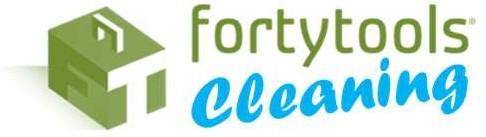 Georgsplatz 1020099 Hamburg, GermanyTel: +49-40-609 407 89 - 0Fax: +49-40-609 407 89 - 2info@fortytools-cleaning.comfortytools cleaning gmbh ▪ Rissener Ufer 16 ▪ 22559 Hamburgfortytools gmbh Georgsplatz 1020099 HamburgRechnung 20191242Datum	   12.09.19Kundennummer	  10000Ansprechpartner	Andersson, AndreaSeite		1 von 1Sehr geehrte Frau Bellensteiner,vielen Dank für Ihren Auftrag. Wir berechnen Ihnen folgende Leistung:Pos	Text	Menge    Einheit	Einzelpreis	Gesamtpreis1	1x wöchentlich        Büroreinigung
-Staubsaugen des Teppichbodens
-Entstauben von Fensterbänken, Tischen, Lampen, Monitoren1,0     	pro Woche     280,00 €	280,00 €Zahlbar sofort ohne Abzug. Für Rückfragen zu dieser Rechnung stehen wir gerne jederzeit zur Verfügung.Mit freundlichen Grüßen fortytools-cleaning gmbhfortytools cleaning gmbh, HamburgGesamt netto280,00 €zzgl. MwSt (19%)53,20 €Gesamtbetrag333,20 €